Câu 1. Vấn đề nào dưới đây cần tất cả các nước cùng cam kết thực hiện thì mới có thể được giải quyết triệt để ?		A.  Vấn đề dân số trẻ.					B.  Chống ô nhiễm môi trường.		C.  Đô thị hóa và việc làm.				D.  Phát hiện sự sống ngoài vũ trụ.Câu 2. Một trong những phương hướng cơ bản của chính sách dân số nước ta là gì?		A.  Làm tốt công tác tuyên truyền, giáo dục.		B.  Làm tốt công tác thông tin tuyên truyền.		C.  Làm tốt công tác tuyên truyền.		D.  Làm tốt công tác thông tin, tuyên truyền, giáo dục.Câu 3. Bản chất của Nhà nước là gì ?		A.  Vì lợi ích của giai cấp áp đảo về số lượng.		B.  Mang bản chất của các giai cấp chủ yếu trong xã hội.		C.  Mang bản chất của giai cấp thống trị.		D.  Vì lợi ích của tất cả các giai cấp trong xã hội.Câu 4. Quan điểm của nước ta trong chính sách đối ngoại là ?		A.  Đoàn kết, hợp tác, công bằng và bình đẳng.	B.  Đoàn kết hữu nghị, hợp tác và bình đẳng.		C.  Hợp tác, dân chủ, văn minh và tiến bộ.		D.  Hợp tác, công bằng, dân chủ và văn minh.Câu 5. Một trong những nhiệm vụ của khoa học công nghệ là gì ?		A.  Giải đáp kịp thời vấn đề lí luận và thực tiễn do cuộc sống đặt ra.		B.  Bảo vệ Tổ quốc.		C.  Phát triển nguồn nhân lực.		D.  Phát triển khoa học.Câu 6. Nội dung nào dưới đây đúng khi nói về sức mạnh dân tộc ?		A.  Sức mạnh của văn hóa tinh thần và vật chất của dân tộc.		B.  Sức mạnh của hệ thống chính trị.		C.  Sức mạnh của quân sự.		D.  Sức mạnh của khoa học và công nghệ.Câu 7. Một trong những mục tiêu của chính sách dân số nước ta là gì ?		A.  Tiếp tục tăng chất lượng dân số.				B.  Tiếp tục giảm quy mô dân số.		C.  Tiếp tục giảm tốc độ gia tăng dân số.			D.  Tiếp tục giảm cơ cấu dân cư.Câu 8. Nước ta muốn thoát khỏi tình trạng kém phát triển, hội nhập có hiệu quả thì giáo dục đào tạo cần phải thực hiện nhiệm vụ như thế nào ?		A.  Cần có nhân tài, chuyên gia trong lĩnh vực khoa học công nghệ.		B.  Đào tạo được nhiều nhân tài, chuyên gia trên tất cả các lĩnh vực.		C.  Đào tạo nhiều nhân tài trong lĩnh vực giáo dục.		D.  Cần có nhân tài, chuyên gia trong lĩnh vực khoa học.Câu 9. Một trong những phương hướng cơ bản để xây dựng nền văn hóa tiên tiến đậm đà bản sắc dân tộc là gì ?		A.  Tập trung vào nhiệm vụ xây dựng văn hóa.		B.  Đổi mới cơ chế quản lí văn hóa cách hiệu quả.C.  Làm cho chủ nghĩa Mác- Lênin và tư tưởng Hồ Chí Minh giữ vai trò chủ đạo trong đời sống tinh thần của nhân dân.		D.  Tạo môi trường cho văn hóa phát triển.Câu 10. Một trong những nguyên tắc cơ bản để xây dựng nhà nước của dân, do dân, vì dân là gì ?		A.  Quyền lực thuộc về nhân dân.			B.  Nhân dân làm chủ.		C.  Nhà nước quản lí mọi mặt xã hội.			D.  Quyền lực tập trung trong tay nhà nước.Câu 11. Một trong những phương hướng cơ bản để xây dựng nền văn hóa tiên tiến đậm đà bản sắc dân tộc là gì ?A.  Nâng cao hiểu biết và mức hưởng thụ văn hóa, phát huy tiềm năng sáng tạo văn hóa trong nhân dân.		B.  Tạo môi trường cho văn hóa phát triển.		C.  Đổi mới cơ chế quản lí văn hóa một cách có hiệu quả.		D.  Tập trung vào nhiệm vụ xây dựng văn hóa.Câu 12. Nền văn hóa tiên tiến là nền văn hóa như thế nào ?		A.  Tiến bộ.						B.  Thể hiện tinh thần yêu nước và đại đoàn kết.		C.  Thể hiện tinh thần yêu nước.			D.  Thể hiện tinh thần đại đoàn kết.Câu 13. Đảng và Nhà nước ta có quan niệm và nhận định như thế nào về giáo dục và đào tạo ?		A.  Quốc sách.					           B.  Nhân tố quan trọng trong chính sách quốc gia. 		C.  Yếu tố then chốt để phát triển đất nước.	           D.  Quốc sách hàng đầu.Câu 14. Yếu tố có ý nghĩa quyết định sức mạnh tổng hợp của khối đại đoàn kết dân tộc là ?		A.  Sức mạnh của quốc phòng, an ninh.		B.  Sức mạnh thời đại.		C.  Sức mạnh của Đảng và Nhà nước.		D.  Sức mạnh dân tộc.Câu 15. Anh A có hành vi câu kết với người nước ngoài, phát tán tài liệu nói xấu Nhà nước. Hành vi của anh A là ?		A.  Xâm phạm an ninh quốc gia.			B.  Cung cấp bí mật Nhà nước cho nước ngoài.		C.  Phản bội Tổ quốc.					D.  Lật đổ chính quyền nhân dânCâu 16. Chính sách đối với tài nguyên không thể phục hồi là gì ?		A.  Không được khai thác.		B.  Khai thác một cách tiết kiệm để phát triển lâu dài.		C.  Khai thác bao nhiêu cũng được, miễn là nộp thuế, trả tiền thuế một cách đầy đủ.		D.  Sử dụng một cách hợp lí, tiết kiệm và nộp thuế và trả tiền thuế để phát triển bền vững.Câu 17. Nền văn hóa đậm đà bản sắc dân tộc là nền văn hóa như thế nào ?		A.  Nền văn hóa chứa đựng những yếu tố tạo ra sức sống, bản lĩnh dân tộc.		B.  Nền văn hóa thể hiện bản lĩnh dân tộc.		C.  Nền văn hóa tạo ra sức sống của dân tộc.		D.  Nền văn hóa kế thừa truyền thống.Câu 18. Làm gì để bảo vệ tài nguyên, môi trường nước ta hiện nay?		A.  Không khai thác và sử dụng tài nguyên; chỉ làm cho môi trường tốt hơn.B.  Sử dụng hợp lí tài nguyên, cải thiện môi trường, ngăn chặn tình trạng hủy hoại đang diễn ra nghiêm trọng.		C.  Nghiêm cấm tất cả các ngành sản xuất có thể ảnh hưởng xấu đến môi trường.		D.  Giữ nguyên hiện trạng.Câu 19. Đẩy mạnh hoạt động kinh tế đối ngoại là nhằm ?		A.  Tích cực tham gia vào các diễn đàn và hoạt động của thế giới.		B.  Sẵn sang đối thoại với các nước về vấn đề kinh tế.		C.  Phát huy nội lực, nâng cao hiệu quả hợp tác quốc tế.		D.  Mở rộng hợp tác về kinh tế.Câu 20. Kết hợp quốc phòng với an ninh, đó là kết hợp sức mạnh của ?		A.  Lực lượng và thế trận quốc phòng với lực lượng và thế trận an ninh.		B.  Lực lượng quốc phòng toàn dân và an ninh nhân dân.		C.  Lực lượng quốc phòng an ninh.		D.  Lực lượng quân đội nhân dân và công an nhân dân.Câu 21. Nền dân chủ xã hội chủ nghĩa mang bản chất giai cấp nào ?		A.  Giai cấp công nhân và quần chúng nhân dân lao động.	B.  Giai cấp công nhân.		C.  Giai cấp công nhân và giai cấp nông dân.			D.  Giai cấp chiếm đa số trong xã hội.Câu 22. Nhiệm vụ của giáo dục – đào tạo nước ta hiện nay là gì ?		A.  Nâng cao dân trí, đào tạo nhân lực, bồi dưỡng nhân tài.		 B.  Xây dựng và bảo vệ Tổ quốc.		C.  Mở rộng qui mô giáo dục.	           D.  Phục vụ sự nghiệp Công nghiệp hóa – hiện đại hóa đất nước.Câu 23. Vì sao công bằng xã hội trong giáo dục là vấn đề mang ý nghĩa nhân văn sâu sắc của sự nghiệp giáo dục nước ta ?		A.  Tạo điều kiện để mọi người có cơ hội học tập và phát huy tài năng.		B.  Để công dân nâng cao nhận thức.		C.  Đảm bảo nghĩa vụ của công dân.		D.  Đảm bảo quyền của công dân.Câu 24. Pháp luật quy định củng cố quốc phòng, bảo vệ an ninh quốc gia là nhiệm vụ của ?		A.  Công an nhân dân.		B.  Toàn dân.		C.  Công dân.		D.  Quân đội nhân dân.Câu 25. Làm thế nào để kế thừa và phát huy những di sản, truyền thống văn hóa của dân tộc ?		A.  Bảo tồn các giá trị chung của tất cả các dân tộc trong cộng đồng dân tộc Việt Nam.		B.  Bảo tồn, phát huy những giá trị chung và nét đẹp riêng của các dân tộc trên đất nước Việt Nam.		C.  Bảo tồn những nét đẹp riêng của mỗi dân tộc trên đất nước Việt Nam.		D.  Bảo tồn, phát huy những nét đẹp riêng của mỗi dân tộc trên đất nước Việt Nam.Câu 26. Để có thị trường khoa học công nghệ nước ta cần phải có chính sách như thế nào ?		A.  Khai thác mọi tiềm năng sáng tạo trong nghiên cứu khoa học và công nghệ.B.  Huy động các nguồn lực để đi nhanh vào một số lĩnh vực sử dụng công nghệ cao và công nghệ tiên tiến.		C.  Tạo thị trường cạnh tranh lành mạnh, thúc đẩy việc áp dụng tiến bộ khoa học công nghệ.D.  Nhà nước đầu tư ngân sách vào các chương trình nghiên cứu quốc gia đạt trình độ khu vực và thế giới.Câu 27. Một trong những mục tiêu của chính sách dân số nước ta là gì ?		A.  Nâng cao hiệu quả của chính sách dân số để phát triển nguồn nhân lực.		B.  Nâng cao chất lượng dân số để phát triển nguồn nhân lực.		C.  Nâng cao đời sống nhân dân để phát triển nguồn nhân lực.		D.  Nâng cao chất lượng cuộc sống để phát triển nguồn nhân lực.Câu 28. Bản chất giai cấp của Nhà nước pháp quyền xã hội chủ nghĩa Việt Nam được thể hiện tập trung nhất là gì ?		A.  Thể hiện ý chí của nhân dân.		B.  Do nhân dân xây dựng nên.		C.  Phục vụ lợi ích của nhân dân.		D.  Sự lãnh đạo của Đảng cộng sản Việt Nam đối với Nhà nước.Câu 29. H tình cờ phát hiện một nhóm người lợi dụng việc góp ý sửa đổi Hiến pháp để tuyên truyền chống phá Nhà nước. H cần chọn cách làm nào dưới đây ?		A.  Khuyên họ không nên tuyên truyền.		B.  Báo cáo cơ quan công an.		C.  Bí mật theo dõi nhóm người đó.			D.  Không quan tâm vì đó là việc của người lớn.Câu 30. Chiến lược phát triển kinh tế - xã hội phải gắn với chiến lược quốc phòng và an ninh là biểu hiện của ?		A.  Kết hợp kinh tế - xã hội với an ninh, quốc phòng.		B.  Kết hợp kinh tế - xã hội với thế trận an ninh.		C.  Kết hợp kinh tế - xã hội với an ninh nhân dân.		D.  Kết hợp kinh tế - xã hội với lực lượng quốc phòng.Câu 31. Quy mô dân số là gì ?		A.  Là số người dân trong mỗi quốc gia tại một thời điểm nhất định.		B.  Là số người dân sống trong một khu vực tại một thời điểm nhất định.		C.  Là số người sống trong một đơn vị hành chính tại một thời điểm nhất định.		D.  Là số người sống trong một quốc gia khu vực, vùng địa lí kinh tế tại thời điểm nhất định.Câu 32. Chính sách đối ngoại có vai trò ?		A.  Xây dựng và bảo vệ Tổ quốc.		B.  Nâng cao vị thế nước ta trên thế giới.		C.  Tạo điều kiện quốc tế thuận lợi cho công cuộc đổi mới đất nước.		D.  Đẩy mạnh phát triển kinh tế - xã hội.Câu 33. Nhà nước đổi mới cơ chế quản lí khoa học và công nghệ như thế nào ?		A.  Tạo ra thị trường cạnh tranh bình đẳng.B.  Nhà nước đầu tư ngân sách vào các chương trình nghiên cứu quốc gia đạt trình độ khu vực và thế giới.		C. Nâng cao số lượng đội ngũ nghiên cứu khoa học.		D.  Nâng cao chất lượng đội ngũ nghiên cứu khoa học.Câu 34. Để xây dựng nền văn hóa tiên tiến đậm đà bản sắc dân tộc chúng ta cần phải làm gì ?		A.  Giữ nguyên truyền thống dân tộc.		B.  Xóa bỏ tất cả những gì thuộc quà khứ.		C.  Tiếp thu tinh hoa văn hóa nhân loại.D.  Kế thừa, phát huy những di sản và truyền thống văn hóa của dân tộc; tiếp thu những tinh hoa văn hóa nhân loại.Câu 35. Anh B tích cực tham gia hoạt động bảo vệ an ninh tại nơi cư trú. Điều này thể hiện trách nhiệm nào dưới đây của công dân ?		A.  Xây dựng khố đại đoàn kết toàn dân.		B.  Sẵn sàng thực hiện nghĩa vụ quân sự.		C.  Nêu cáo tinh thần cảnh giác trước mọi thủ đoạn của kẻ thù.		D.  Sẵn sàng tham gia các hoạt động an ninh và quốc phòng.Câu 36. Nhờ đâu mà các nước phát triển nhanh, nền kinh tế có sức cạnh tranh mạnh mẽ ?		A.  Không có chiến tranh.B.  Nhận thức đúng đắn về tầm quan trọng và sử dụng có hiệu quả những thành tựu của khoa học công nghệ.		C.  Nguồn nhân lực dồi dào.		D.  Tài nguyên thiên nhiên phong phúCâu 37. Nhà nước đổi mới cơ chế quản lí khoa học và công nghệ nhằm mục đích gì ?		A.  Tạo ra thị trường cạnh tranh bình đẳng.		B.  Nâng cao số lượng đội ngũ nghiên cứu khoa học.		C.  Khai thác mọi tiềm năng sáng tạo trong nghiên cứu khoa học và công nghệ.		D.  Nâng cao chất lượng đội ngũ nghiên cứu khoa học.Câu 38. Một yếu tố không thể thiếu để xây dựng nền dân chủ xã hội chủ nghĩa là gì ?		A.  Pháp luật, kỉ luật, kỉ cương.			B.  Pháp luật, kỷ luật.		C.  Pháp luật,nhà tù.					D.  Pháp luật, quân đội.Câu 39. Ông A là cán bộ xã nhưng ông lại không muốn con trai mình phải thực hiện đăng kí nghĩa vụ quân sự. Nếu là người thân trong gia đình ông A, em sẽ khuyên ông A như thế nào ?		A.  Nên cho con đi học để không phải tham gia nghĩa vụ quân sự.		B.  Không đăng kí nghĩa vụ quân sự.		C.  Gặp ban chỉ huy quân sự huyện giúp đỡ.		D.  Chấp hành Luật Nghĩa vụ quân sự.Câu 40. Vì sao sự nghiệp giáo dục – đào tạo nước ta được coi là quốc sách hàng đầu ?		A.  Có vai trò quan trọng trong việc giữ gìn, truyền bá văn minh.		B.  Là điều kiện để phát huy nguồn lực.		C.  Là một trong những động lực quan trọng thúc đẩy Công nghiệp hóa – hiện đại hóa.		D.  Là điều kiện quan trọng để phát triển đất nước.------ HẾT ------ĐÁP ÁNPhần đáp án câu trắc nghiệm: Tổng câu trắc nghiệm: 40.I. TRẮC NGHIỆM KHÁCH QUAN: 3 điểmCâu 1: Nhà nước pháp quyền có nghĩa là, mọi hoạt động của các cơ quan nhà nước, tổ chức xã hội và mọi công dân đều được thực hiện trên cơ sởA. pháp luật                B. chính sách                 C. dư luận xã hội                D. niềm tinCâu 2: Anh A bị một tổ chức chuyên kích động, phá hoại an ninh đất nước mua chuộc và lôi kéo tham gia vào tổ chức đó. Nếu ở trường hợp của anh A, em sẽ chọn cách ứng xử nào dưới đây cho phù hợp?A. Rủ thêm một số người tham gia              B. Báo cho cơ quan nhà nước có thẩm quyền biếtC. Lờ đi coi như không biết                         D. Vui vẻ tham gia vào tổ chức đóCâu 3: Anh A tố cáo người có hành vi trộm cắp tài sản Nhà nước là thực hiện hình thức dân chủ nào dưới đây?A. Trực tiếp                  B. Gián tiếp                      C. Hợp pháp                  D. Thống nhấtCâu 4: Hành vi nào dưới đây thể hiện dân chủ trong lĩnh vực văn hóa?A. Anh X ứng cử vào Hội đồng nhân dân phường    B. Chị B tham gia phê bình văn họcC. Anh H tham gia đóng góp ý kiến dự thảo luật  D. Chị C phát biểu ý kiến trong cuộc họp cơ quanCâu 5: Hành vi, việc làm nào dưới đây vi phạm chính sách dân số của Đảng và Nhà nướcA. tuyên truyền, phổ biến biện pháp kế hoạch hóa gia đìnhB. cũng cấp các phương tiện tránh thaiC. lựa chọn giới tính thai nhi dưới mọi hình thứcD. cung cấp các dịch vụ dân sốCâu 6: Biểu hiện nào dưới đây của huyện B là để giải quyết việc làm cho lao động ở địa phương ?A. Hỗ trợ vốn để phát triển sản xuất kinh doanh         B. Đầu tư xây dựng cơ sở hạ tầngC. Thu gom và phân loại rác                                        D. Đầu tư nghiên cứu máy thu hoạch rau màuCâu 7: Chị H mở nhà hàng đặc sản kinh doanh thú rừng. Việc làm của chị H là hành viA. hợp pháp, vì công dân có quyền tự do kinh doanhB. kinh doanh hợp pháp, vì mang lại thu nhập chính đángC. phá hoại tài nguyên, môi trườngD. vi phạm Luật Bảo vệ môi trườngCâu 8: Nhiệm vụ của giáo dục và đào tạo ở nước ta làA. đào tạo con người Việt  phát triển toàn diệnB. nâng cao dân trí, đào tạo nhân lực, bồi dưỡng nhân tàiC. phục vụ sự nghiệp công nghiệp hóa, hiện đại hóa đất nướcD. giữ gìn, phát triển và truyền bá văn minh nhân loạiCâu 9: Ông A là cán bộ xã nhưng ông lại không muốn con trai mình phải thực hiện đăng kí nghĩa vụ quân sự. Nếu là người thân trong gia đình ông A, em sẽ khuyên ông A như thế nào?A. Chấp hành Luật Nghĩa vụ quân sựB. Nên cho con đi học để không phải tham gia nghĩa vụ quân sựC. Gặp ban chỉ huy quân sự huyện giúp đỡD. Không đăng kí nghĩa vụ quân sựCâu 10: Việt  gia nhập ASEAN vào nămA.1998                      B. 1996                             C. 1997                                   D. 1995Câu 11: Một trong những phương hướng của chính sách đối ngoại ở nước ta làA. Chủ động, tích cực hội nhập kinh tế quốc tếB. Nâng cao vị thế của nước ta trên thế giớiC. Tạo điều kiện quốc tế thuận lợi để đẩy mạnh công nghiệp hóa, hiện đại hóa đất nướcD. Nêu cao tinh thần, tự chủ trong quan hệ quốc tếCâu 12: Phát huy sức mạnh tổng hợp của khối đại đoàn kết toàn dân tộc là một trong các nội dung của chính sách?A. Dân số                                                                   B. Văn hóaC. Quốc phòng và an ninh                                         D. Đối ngoạiII. PHẦN TỰ LUẬN: 7 điểmCâu 1: 2 điểmVì sao Đảng ta xác định: Giáo dục đào tạo là quốc sách hàng đầu, đầu tư cho giáo dục đào tạo là đầu tư cho sự phát triển bền vững?Câu 2: 2 điểmNêu phương hướng để thực hiện chính sách quốc phòng và an ninh?Câu 3: 3 điểm   Thời gian vừa qua, Trung Quốc đã có những hành vi xâm phạm độc lập, chủ quyền lãnh thổ nước ta, vì vậy dẫn đến tình trạng công nhân của nhiều khu công nghiệp đã xuống đường biểu tình, yêu cầu Nhà nước ta phải có những hành động đáp trả Trung Quốc về mặt quân sự. a. Em có nhận xét gì về việc làm của những công nhân trên? b. Em hãy nêu ngắn gọn phương hướng cơ bản để thực hiện chính sách đối ngoại của Đảng và nhà nước ta? ------------------ Hết-------------------------ĐÁP ÁN TRẮC NGHIỆM KHÁCH QUAN: 3 điểm ( mỗi câu đúng được 0,25 điểm)II. PHẦN TỰ LUẬN: 7 điểmCâu 1: Đảng và nhà nước ta coi giáo dục và đào tạo là?A. Chính sách xã hội cơ bản.B. Yếu tố quyết định để phát triển đất nước.C. Quốc sách hàng đầu.D. Nhân tố quan trọng trong chính sách của Nhà nước.Câu 2: Một trong những nội dung để xây dựng tiềm lực khoa học và công nghệ ở nước ta là?A. Hoàn thiện cơ sở pháp lí và hiệu lực thi hành pháp luật về sở hữu trí tuệ.B. Ưu tiên đầu tư ngân sách nhà nước cho hoạt động khoa học và công nghệ.C. Có chính sách thu hút và trọng dụng nhân tài.D. Coi trọng việc nâng cao chất lượng và tăng thêm số lượng đội ngũ cán bộ khoa học.Câu 3: Việc người nông dân Việt Nam thay đổi thói quen làm kinh tế lâu nay, nhằm nâng cao năng lực cạnh tranh với các doanh nghiệp nước ngoài là thể hiện phương hướng nào của chính sách đối ngoại?A. Chủ động gia nhập thị trường quốc tế.B. Nâng cao vị thế trên trường quốc tế.C. Chủ động hội nhập kinh tế quốc tế.D. Chủ động phát triển kinh tế quốc tế.Câu 4: Lực lượng nòng cốt bảo vệ Tổ quốc là?A. Đảng và Nhà nước.	B. Quân đội nhân dân, công an nhân dân.C. Đảng, Nhà nước và nhân dân.	D. Toàn dân.Câu 5: Chính sách đối ngoại có vai tròA. tạo điều kiện quốc tế thuận lợi cho sự nghiệp đổi mới đất nước.	B. xây dựng và bảo vệ Tổ quốc trong thời kì đổi mới.C. đẩy mạnh phát triển kinh tế - xã hội trong thời kì đổi mới.D. nâng cao vị thế nước ta trên trường thế giới.Câu 6: Một trong những nhiệm vụ của văn hóa ở nước ta là?A. Xây dựng con người Việt Nam phát triển toàn diện.B. Nâng cao hiểu biết và mức hưởng thụ văn hóa của nhân dân.C. Tạo sự phát triển hài hòa giữa đời sống vật chất và tinh thần của nhân dân.D. Khơi dậy tiềm năng, phát huy sức sáng tạo của con người.Câu 7: Nhà nước thực hiện miễn giảm học phí cho học sinh thuộc gia đình nghèo, khó khăn. Việc làm này nhằmA. tạo điều kiện để ai cũng được học.B. ưu tiên đầu tư ngân sách cho giáo dục.C. mở rộng quy mô và đối tượng người học.D. đáp ứng nhu cầu học tập thường xuyên của công dân.Câu 8: Chính sách đối ngoại của Đảng và Nhà nước ta được thực hiện theo nguyên tắc nào dưới đây?A. Tôn trọng độc lập, tự do, bình đẳng.B. Chủ động, tích cực, trách nhiệm.C. Bình đẳng, tự do, tự nguyện.D. Tôn trọng lẫn nhau, bình đẳng và cùng có lợi.Câu 9: Nội dung nào sau đây là thực hiện chính sách giáo dục và đào tạo?A. Hưởng ứng giờ trái đất.	B. Quyên góp ủng hộ quỹ vì người nghèoC. Trao học bổng.	D. Tổ chức cuộc thi sáng tạo Robocom.Câu 10: Nền văn hóa đậm đà bản sắc dân tộc là nền văn hóaA. chứa đựng tinh thần yêu nước và tiến bộ.B. nhằm mục tiêu tất cả vì con người.C. chứa đựng nội dung chủ nghĩa Mác - Lênin, tư tưởng Hồ Chí Minh.D. chứa đựng những yếu tố tạo ra sức sống, bản lĩnh dân tộc.Câu 11: Nền quốc phòng và an ninh của nước ta làA. nền quốc phòng toàn dân và an ninh nhân dân.B. nền quốc phòng và an ninh nhân dân.C. nền quốc phòng toàn dân vững mạnh.D. nền quốc phòng toàn diện.Câu 12: Nhà nước đổi mới cơ chế quản lí khoa học và công nghệ là nhằm thực hiện nội dung nào dưới đây?A. Khai thác mọi tiềm năng sáng tạo trong nghiên cứu khoa học, lí luận.B. Nâng cao trình độ quản lí của hoạt động khoa học và công nghệ.C. Tạo môi trường cạnh tranh bình đẳng về khoa học công nghệD. Tạo thị trường cho khoa học công nghệ phát triển.Câu 13: Nhà nước ta có chính sách tạo điều kiện để người nghèo có cơ hội học tập, người giỏi phát triển tài năng là nhằm thực hiện nội dung nào dưới đây?A. Ưu tiên đầu tư cho giáo dục và đào tạo.		B. Thực hiện công bằng xã hội trong giáo dục.C. Nâng cao chất lượng, hiệu quả của giáo dục và đào tạo.D. Mở rộng quy mô giáo dục và đào tạo.Câu 14: Nội dung nào dưới đây thuộc chính sách văn hóa?A. Cải tiến máy móc sản xuất.	B. Chủ động tìm kiếm, mở rộng thị trường.C. Phòng chống tệ nạn xã hội.	D. Chủ động tìm hiểu các “ châu bản” triều Nguyễn.Câu 15: Để khai thác được mọi tiềm năng sáng tạo trong nghiên cứu khoa học, nhà nước ta đã chủ trươngA. coi trọng việc nâng cao chất lượng đội ngũ cán bộ khoa học.B. đổi mới cơ chế quản lí khoa học và công nghệ.C. đẩy mạnh đổi mới và ứng dụng công nghệ.D. xây dựng cơ sở vật chất - kĩ thuật.Câu 16: Để có thị trường cho khoa học và công nghệ, nước ta phảiA. tạo môi trương cạnh tranh bình đẳng.B. huy dộng các nguồn lực để phát triển khoa học và công nghệ.C. đầu tư ngân sách của nhà nước vào khoa học và công nghệD. xây dựng cơ sở vật chất kĩ thuật hiện đại.Câu 17: Một trong những nhiệm vụ của khoa học và công nghệ ở nước ta là?A. Góp phần thực hiện thắng lợi sự nghiệp công nghiệp hóa, hiện đại hóa đất nước.B. Phát triển nguồn nhân lực, cung cấp cho đất nước một nguồn nhân lực có chất lượng cao.C. Cung cấp luận cứ khoa học cho việc hoạch định đường lối, chủ trương, chính sách của đảng và nhà nước.D. Thúc đẩy việc áp dụng tiến bộ khoa học và công nghệ vào đời sống.Câu 18: Nội dung nào sau đây đúng khi nói về nhiệm vụ của khoa học và công nghệ?A. Đẩy mạnh nghiên cứu các lĩnh vực khoa học và công nghệ phục vụ đời sống.B. Giải đáp kịp thời những vấn đề lí luận và thực tiễn do cuộc sống đặt ra.C. Khai thác mọi tiềm năng sáng tạo trong nghiên cứu khoa học.D. Tập trung phát triển lĩnh vực công nghệ cao, công nghệ tiên tiến.Câu 19: Phát huy sức mạnh tổng hợp của khối đại đoàn kết toàn dân tộc là một trong các nội dung của chính sách nào dưới đây?A. Văn hóa.	B. Giáo dục và đào tạo.	C. Đối ngoại.	D. Quốc phòng và an ninh.Câu 20: Phải kết hợp kinh tế - xã hội với quốc phòng, an ninh là vìA. các thế lực thù địch luôn tìm cách chống phá nhà nước.B. các thế lực đang thực hiện âm mưu “ diễn biến hòa bình”.C. thực hiện đồng thời hai nhiệm vụ chiến lược xây dựng và bảo vệ Tổ quốc.D. nước ta đang xây chủ nghĩa xã hội.Câu 21: Nội dung nào sau đây đúng khi nói về sức mạnh dân tộc?A. Sức mạnh của văn hóa tinh thần và vật chất của dân tộc.B. Sức mạnh của quân sự.C. Sức mạnh của hệ thống chính trị.D. Sức mạnh của khoa học và công nghệ.Câu 22: Để xây dựng nền văn hóa tiên tiến, đậm đà bản sắc dân tộc, chúng ta cần phải thực hiện nội dung nào dưới đây?A. Ngăn chặn sự xâm nhập của văn hóa các nước vào nước ta.B. Kế thừa, phát huy những di sản và truyền thống văn hóa của dân tộc.C. Tiếp thu các nền văn hóa của các nước trên thế giới.D. Giữ gìn truyền thống của các dân tộc trong cộng đồng dân tộc Việt Nam.Câu 23: Khi đào móng xây nhà, gia đình ông A phát hiện thấy một chiếc bình cổ. Theo em, gia đình ông A nên chọn cách làm nào sau đây?A. Đem bán để lấy tiền vì rất đắt.B. Giữ lại cho gia đình làm của riêng.C. Giao nộp di vật cho chính quyền.D. Đem tặng lại cho chùa.Câu 24: Nhà nước tăng cường hợp tác với các nước trong khu vực và quốc tế về giáo dục là nhằmA. tiếp cận chuẩn mực giáo dục tiên tiến trên thế giới.B. mở rộng quy mô giáo dục và đào tạo.C. đa dạng hóa các hình thức giáo dục và đào tạo.D. mở rộng quan hệ giao lưu quốc tế.Câu 25: Đẩy mạnh hoạt động kinh tế đối ngoại là nhằmA. sẵn sàng đối thoại với các nước về kinh tế.B. mở rộng hợp tác về kinh tế.C. tích cực tham gia vào các diễn đàn và hoạt động của thế giới.D. phát huy nội lực, nâng cao hiệu quả hợp tác quốc tế.Câu 26: Ông A là cán bộ xã nhưng ông lại không muốn con trai mình phải thực hiện đăng kí nghĩa vụ quân sự. Nếu là người thân trong gia đình ông A, em sẽ khuyên ông A như thế nào?A. Gặp ban chỉ huy quân sự nhờ giúp đỡ.B. Không đi đăng kí nghĩa vụ quân sự.C. Nên cho con đi học để không tham gia nghĩa vụ quân sự.D. Chấp hành đúng Luật Nghĩa vụ quân sự.Câu 27: Một trong những phương hướng của chính sách đối ngoại ở nước ta là?A. Chủ động, tích cực hội nhập kinh tế quốc tế.B. Nâng cao vị thế của nước ta trên trường quốc tế.C. Tiếp tục giữ vững môi trường hòa bình.D. Nêu cao tinh thần độc lập, tự chủ trong quan hệ quốc tế.Câu 28: Cơ sở sản xuất của gia đình B với dây chuyền sản xuất lạc hậu nên không có năng lực cạnh tranh với các doanh nghiệp khác. Em hãy giúp gia đình B lựa chọn giải pháp tốt nhất trong các giải pháp sau?A. Tiếp tục duy trì sản xuất như bình thường mặc dù lợi nhuận thu về rất thấp.B. Cố gắng tìm nguồn đầu tư để đổi mới dây chuyền sản xuất tiên tiến.C. Chấm dứt hoạt động sản xuất, chuyển sang lĩnh vực khác.D. Thu hút lao động có tay nghề cao.Câu 29: M tình cờ phát hiện một nhóm người lợi dụng việc góp ý, sửa đổi Hiến Pháp để tuyên truyền chống phá Nhà nước. M cần chọn cách làm nào sau đây?A. Khuyên họ không nên tuyên truyền.	B. Không quan tâm vì đó là việc của người lớn.	C. Báo cơ quan công an.	D. Bí mật theo dõi.Câu 30: Quan điểm của nước ta trong việc chủ động, tích cực hội nhập kinh tế quốc tế là?A. Đoàn kết, hợp tác, công bằng và bình đẳng.B. Tôn trọng độc lập chủ quyền, toàn vẹn lãnh thổ.C. Việt Nam là bạn, đối tác tin cậy của các nước.D. Hợp tác, dân chủ, văn minh và tiến bộ.Câu 31: Trong giờ học nhóm, cả nhóm đã gặp phải một bài toán cực kỳ khó. Là thành viên của nhóm, em lựa chọn giải pháp nào sau đây?A. Mượn bài giải của nhóm khác chép lại.B. Bảo nhóm bỏ bài toán đó qua một bên chờ thầy giúp giải.C. Cùng nhau tiếp tục bàn bạc thảo luận để có cách giải tốt nhất.D. Xin thầy đổi cho bài toán khác tương đối dễ hơn.Câu 32: Nếu phát hiện một người nước ngoài có hành vi xúc phạm truyền thống văn hóa Việt Nam, em sẽ chọn cách ứng xử nào sau đây?A. Không quan tâm, vì bản thân không có quyền cấm họ.B. Làm ngơ vì khả năng nói tiếng nước ngoài của mình kém.C. Nói cho bạn bè biết về hành vi đó.D. Tìm người phiên dịch để nhắc nhở họ và yêu cầu họ chấm dứt ngay hành vi đó.Câu 33: Chiến lược phát triển kinh tế - xã hội phải gắn với chiến lược quốc phòng an ninh là biểu hiện của nội dung nào dưới đây?A. Kết hợp kinh tế - xã hội với an ninh nhân dân.B. Kết hợp thế trận an ninh với kinh tế - xã hội.C. Kết hợp kinh tế - xã hội với quốc phòng, an ninh.D. Kết hợp kinh tế - xã hội với lực lượng quốc phòng.Câu 34: Đảng và nhà nước ta xác định vai trò của khoa học và công nghệ là?A. Nhân tố phát huy nguồn lực đất nước.B. Tiền đề để phát triển kinh tế đất nước.C. Động lực thúc đẩy sự nghiệp phát triển đất nước.D. Điều kiện cần thiết để thực hiện công nghiệp hóa, hiện đại hóa.Câu 35: Muốn nâng cao chất lượng, hiệu quả của giáo dục và đào tạo, chúng ta cần phải thực hiện nội dung nào dưới đây?A. Thực hiện giáo dục toàn diện.B. Tăng cường hợp tác quốc tế về giáo dục.C. Ưu tiên đầu tư cho giáo dục.D. Xã hội hóa sự nghiệp giáo dục.Câu 36: Văn hóa có vai trò là?A. Xây dựng nền văn hóa tiên tiến, đậm đà bản sắc dân tộc.B. Khơi dậy tiềm năng, phát huy sức sáng tạo của con người.C. Xây dựng con người Việt Nam phát triển toàn diện.D. Nâng cao hiểu biết và mức hưởng thụ văn hóa của nhân dân.Câu 37: Đảng và nhà nước ta coi trọng việc bảo tồn, tôn tạo các di tích lịch sử, di sản văn hóa của đất nước là việc làm thể hiện nội dung nào dưới đây?A. Giữ nguyên các di sản và truyền thống văn hóa của dân tộc.B. Bảo vệ những gì thuộc dân tộc.C. Tạo điều kiện để nhân dân được tham gia các hoạt động văn hóa.D. Kế thừa, phát huy những di sản và truyền thống văn hóa của dân tộc.Câu 38: Việt Nam tích cực tham gia vào các diễn đàn và hoạt động của nhân dân thế giới là thực hiện nội dung nào dưới đây?A. Tăng cường quan hệ với các đảng phái, tổ chức chính trị thế giới.B. Chủ động mở rộng quan hệ đối ngoại.		C. Phát triển công tác đối ngoại nhân dân.	D. Chủ động tham gia vào tiến trình hợp tác quốc tế.Câu 39: Nhiệm vụ của giáo dục và đào tạo ở nước ta là?A. Phục vụ sự nghiệp công nghiệp hóa, hiện đại hóa đất nước.B. Nâng cao dân trí, đào tạo nhân lực, bồi dưỡng nhân tài.C. Giữ gìn, phát triển và truyền bá văn minh của nhân loại.D. Đào tạo con người việt nam phát triển toàn diện.Câu 40: Hành vi nào dưới đây góp phần giữ gìn, bảo vệ di sản văn hóa?A. Sưu tầm các di sản, cổ vật.B. Mua bán tự do các báu vật quốc gia.C. Sữa chữa và làm mới công trình kiến trúc cổ	D. A tự ý đi vào khu khảo cổ để tìm hiểu các di sản khảo cổ.----------------- Hết -----------------ĐÁP ÁNTrắc nghiệm khách quan: (5 điểm)Câu 1. Mục tiêu của chính sách tài nguyên và bảo vệ môi trường nước ta hiện nay là gì?A. Khai thác nhanh, nhiều tài nguyên để đẩy mạnh phát triển kinh tế, văn hóa, xã hội.B. Ngăn chặn tình trạng hủy hoại môi trường đang diễn ra nghiêm trọng trong cả nước.C. Cải thiện môi trường, tránh xu hướng chạy theo lợi ích trước mắt để gây hại cho môi trường.D. Sử dụng hợp lí tài nguyên, bảo vệ môi trường, bảo tồn đa dạng sinh học, từng bước nâng cao chất lượng môi trường, góp phần phất triển kinh tế - xã hội bền vững.		Câu 2. Đảng và Nhà nước ta coi giáo dục đào tạo làA. quốc sách hàng đầu.				B. yêu sách hàng đầu.C. yếu tố then chốt.		D. nhân tố quan trọngCâu 3. Để có thị trường khoa học công nghệ nước ta cần phải có chính sách như thế nào?A. Tạo thị trường cạnh tranh bình đẳng, thúc đẩy việc áp dụng tiến bộ khoa học công nghệ.B. Khai thác mọi tiềm năng sáng tạo trong nghiên cứu khoa học và công nghệC. Nhà nước đầu tư ngân sách vào các chương trình nghiên cứu quốc gia đạt trình độ khu vực và thế giớiD. Huy động các nguồn lực để đi nhanh vào một số lĩnh vực sử dụng công nghệ cao và công nghệ tiên tiến.Câu 4. Một trong những phương hướng cơ bản để xây dựng nền văn hóa tiên tiến đậm đà bản sắc dân tộc là A. đổi mới cơ chế quản lí văn hóa.         B. tập trung vào nhiệm vụ xây dựng văn hóa.C. tiếp thu tinh hoa văn hóa nhân loạiD. tạo môi trường cho văn hóa phát triển.Câu 5. Nền văn hóa tiên tiến là nền văn hóa thể hiện tinh thầnA. yêu nước.		B. yêu nước và tiến bộ.C. đại đoàn kết.        D. yêu nước và đại đoàn kết.Câu 6. Nền văn hóa đậm đà bản sắc dân tộc là nền văn hóa như thế nào?A. Nền văn hóa tạo ra sức sống của dân tộc.		B. Nền văn hóa thể hiện bản lĩnh dân tộc.C. Nền văn hóa chứa đựng những yếu tố tạo ra sức sống, bản lĩnh dân tộc.D. Nền văn hóa kế thừa truyền thống.Câu 7. Ngày truyền thống của Quân đội nhân dân Việt Nam là ngày bao nhiêu?A. 22/ 12.B. 22/ 11.		C. 22/ 10.		D. 27/ 07.Câu 8. Kết hợp quốc phòng với an ninh là kết hợp sức mạnh củaA. lực lượng quốc phòng với sức mạnh của lực lượng an ninh.B. lực lượng  quốc phòng với sức mạnh của thế trận an ninh.C. thế trận quốc phòng với sức mạnh của thế trận an ninh.D. lực lượng và thế trận quốc phòng với lực lượng và thế trận an ninh.Câu 9. Nôi dung nào sai khi nói về vai trò của chính sách đối ngoại đối với sự phát triển của đất nước?A. Chủ động tạo quan hệ thuận lợi để đưa nước ta hội nhập với thế giới.B. Góp phần tạo điều kiện thuận lợi để phát triển đất nước.C. Nâng cao vị trí của nước ta trên trường quốc tế.D. Củng cố tăng cường quốc phòng, an ninh.Câu 10. Tích cực tham gia vào các diễn đàn và hoạt động của nhân dân thế giới, góp phần vào cuộc đấu tranh chung vì hòa bình, dân chủ và tiến bộ xã hội. Đây chính là việc  A. củng cố và tăng cường quan hệ.B. phát triển công tác đối ngoại nhân dân.C. đẩy mạnh hoạt động kinh tế đối ngoại.D. chủ động và tích cực hội nhập kinh tếCâu 11. Nhà nước tạo điều kiện để mọi gia đình, cá nhân tự nguyện, chủ động tham gia công tác dân số nhằm mục tiêu nào dưới đây?A. Phổ biến rộng rãi biện pháp kế hoạch hóa gia đình.B. Nâng cao chất lượng dân số.C. Tăng cường vai trò lãnh đạo và quản lí mình.D. Thực hiện xã hội hóa công tác dân số.Câu 12. Khi cán bộ dân số đến một gia đình để tuyên truyền về thực hiện kế hoạch hóa gia đình, nhưng họ không quan tâm và không hợp tác. Theo em, cán bộ dân số nên làm theo cách nào dưới đây?A. Vẫn nhiệt tình giải thích, thuyết phục họ hiểu và cộng tác.B. Cán bộ dân số đứng dậy và ra về.C. Mời gia đình lên Ủy ban nhân dân xã giải quyết.D. Phê bình, kỉ luật gia đình đó.Câu 13. Trong các biện pháp thực hiện chính sách dân số nào dưới đây, biện pháp nào tác dộng trực tiếp tới nhân thức của người dân?A. Nhà nước tăng cường đầu tư kinh phí.B. Tranh thủ sự giúp đỡ của Liên hợp quốc.C. Tuyên truyền, giáo dục về chính sách dân số.D. Nhà nước chủ động xây dựng và ban hành văn bản pháp luật về dân số.Câu 14. Quan niệm dân gian nào dưới đây ảnh hưởng xấu đến chính sách dân số của Nhà nước?A. Con hơn cha là nhà có phúc.		B. Một giọt máu đào hơn ao nước lã.C. Cha mẹ sinh con trời sinh tính.	D. Đông con hơn nhiều của.Câu 15. Anh T tốt nghiệp đại học nhưng chưa xin được việc làm. Để có thu nhập, anh đã tự tạo việc làm cho mình bằng cách mở cửa hàng kinh doanh đồ ăn, nhưng lại bị bố mẹ anh phản đối. Theo em, anh T nên chọn cách ứng xử nào dưới đây?A. Không quan tâm đến ý kiến của bố mẹ.B. Ngưng công việc đó để chờ xin việc theo ngành đã được học.C. Động viên và giải thích cho bố mẹ hiểu để ủng hộ.D. Tìm việc làm theo yêu cầu của bố mẹCâu 16. Để bảo tồn đa dạng sinh học, Nhà nước ta cần có chủ trươngA. giữ gìn và phát huy các vườn quốc gia.B. bảo vệ rừng đầu nguồn.C. mở rộng diện tích rừng.D. ngăn chặn việc săn bắt các loài động vậtCâu 17. Hành vi nào dưới đây không phải là hành vi bảo vệ môi trường?A. Quản lí chất thải.B. Phòng, ngừa, ứng phó với sự cố môi trường.C. Khai thác gỗ bừa bãi.D. Phân loại rác.Câu 18: Anh T luôn đầu tư nghiên cứu, phát huy sáng kiến, cải tiến kĩ thuật trong sản xuất. Việc làm của anh T thực hiện chính sách nào dưới đây?A. An ninh quốc phòng.B, Bảo vệ tài nguyên, môi trường.C. Khoa học và công nghệ.D. Giáo dục và đào tạo.Câu 19: Bạn L là người dân tộc thiểu số, nhà ở vùng sâu, vùng xa ở huyện B tỉnh Điện Biên. Bạn được Nhà nước tạo điều kiện đi học ở trường dân tộc nội trú. Đây là phương hướng cơ bản nào của chính sách giáo dục và đào tạo ở nước ta?A. Thực hiện công bằng trong giáo dục.                           B. Mở rộng quy mô giáo dục.C. Nâng cao chất lượng, hiệu quả giáo dục và đào tạo.D. Ưu tiên đầu tư cho giáo dụcCâu 20: Các nước phát triển trên thế giới hiện nay sở dĩ họ trở nên giàu có chủ yếu là doA. nguồn nhân lực dồi dào.              B. nghiên cứu và sử dụng các thành tựu khoa học - công nghệ hiện đại.   C. tài nguyên phong phú.                                                             D. gây chiến tranh để tước đoạt của cải.II. PHẦN TỰ LUẬN: (5 điểm)1. Nêu nhiệm vụ của sự nghiệp giáo dục và đào tạo ở nước ta hiện nay? Phương hướng cơ bản để phát triển giáo dục đào tạo là gì? (3 điểm)2.  Em có nhận xét gì về câu nói của Bác: “Người có đức mà không có tài làm việc gì cũng khó, người có tài mà không có đức là người vô dụng”. Từ đó em rút ra ý nghĩa gì trong cuộc sống và học tập? (2 điểm)(Thí sinh không được sử dụng tài liệu, cán bộ coi thi không giải thích gì thêm)------------------------------------Hết-----------------------------------ĐÁP ÁNI. Phần Trắc nghiệm khách quan:II. Phần tự luận:. 1. a) Nhiệm vụ của giáo dục và đào tạo- Giáo dục và đào tạo có tầm quan trọng trong việc phát triển nguồn nhân lực con người.(0,25đ)- Đảng Nhà nước ta xác định giáo dục và đào tạolà quốc sách hàng đầu, coi đầu tư cho giáo dục và đào tạolà đầu tư chophát triển.(0,25đ)- Nhiệm vụ của giáo dục và đào tạo là: Nâng cao dân trí, đào tạo nhân lực và bồi dưỡng nhân tài nhằm phát triển tiềm năng trí tuệ, cung cấp cho đất nước nguồn lao động có chất lượng cao. (0,5đ)b) Phương hướng cơ bản để phát triển giáo dục và đào tạo (2đ)- Nâng cao chất lượng, hiệu quả giáo dục vàđào tạo; vì đây là đòi hỏi khách quan của đất nước- Mở rộng qui mô giáo dục; vì trên cơ sở chất lượng và hiệu quả, gắn với yêu cầu phát triển KT- XH, Nhà nước phải mở rộng qui mô giáo dục từ gd mầm non đến gd đại học, tăng nhanh dạy nghề và trung cấp chuyên nghiệp.- Ưu tiên đầu tư cho giáo dục; Nhà nước phải huy động mọi nguồn lực để phát triển giáo dục và đào tạo, xây dựng cơ sở vật chất cho các trường học, thực  hiện chuẩn hoá, hiện đại hoá nhà trường.- Thực hiện công bằng xã hội trong giáo dục; có ý nghĩa nhân văn sâu sắc, bảo đảm học tập là quyền và nghĩa vụ của công dân, tạo mọi đk để người nghèo có cơ hội được học tập, người giỏi được phát huy tài năng.- Xã hội hoá giáo dục; vì phát triển giáo dục là sự nghiệp của Nhà nước và toàn dân, do đó cần đa dạng hoá các loại hình nhà trường, các hình thức giáo dục, xây dựng xã hội học tập đáp ứng nhu cầu học thường xuyên, học suốt đời của nhân dân.- Phải tăng cường hợp tác quốc tế về giáo dụcvà đào tạo; phải tiếp cận những chuẩn mực giáo dục tiên tiến của thế giới phù hợp yêu cầu phát triển nước ta, tham gia đào tạo nhân lực khu vực và thế giới..2. - Phân tích ý nghĩa trong câu nói của Bác Hồ (1,5 đ) mỗi ý đúng 0,75 đ+ Đạo đức là gốc của con người nhưng chỉ có đạo đức thôi chưa đủ mà phải thường xuyên học tập, rèn luyện thì mới thành tài.+ Nếu có tài mà không có đức, kiêu căng, tự phụ thì sẽ bị người khác và xã hội không coi trọng vì thế làm việc gì cũng khó thành công.- Rút ra bài học cho bản thân: Cần phải thường xuyên học tập, nâng cao trình độ văn hóa đồng thời phải rèn luyện và tu dưỡng đạo đức để trở thành con người phát triển toàn diện (0,5đ).I/ PHẦN TRẮC NGHIỆM (6 điểm)Câu 1: Một trong những phương hướng cơ bản của chính sách dân số nước ta là gì?    A. Tiếp tục giảm tốc độ gia tăng dân số.    B. Nâng cao hiệu quả đời sống nhân dân    C. Tăng cường nhận thức, thông tin    D. Nâng cao hiểu biết của người dânCâu 2: Ý nào dưới đây không phải đặc trưng cơ bản của CNXH ở Việt Nam?    A. Con người có cuộc sống ấm no, tự do, hạnh phúc, có điều kiện phát triển toàn diện.    B. Có nền kinh tế phát triển cao, dựa trên lực lượng sản xuất hiện và quan hệ sản xuất tiến bộ phù hợp.    C. Nền xản xuất xã hội phát triển mạnh mẽ, tạo ra năng suất lao động rất cao và ngày càng tăng.    D. Các dân tộc trong cộng đồng Việt Nam bình đẳng, đoàn két, tôn trọng và giúp đỡ nhau cùng phát triển.Câu 3: Nước ta đi lên chủ nghĩa xã hội theo hình thức quá độ nào?    A. Từ chủ nghĩa tư bản lên chủ nghĩa xã hội.    B. Từ xã hội tiền tư bản lên chủ nghĩa xã hội.    C. từ xã hội phong kiến lên chủ nghĩa xã hội.    D. Từ xã hội chiếm hữu nô lệ lên chủ nghĩa xã hội.Câu 4: Trong quá trình khai thác tài nguyên chúng ta cần phải chú ý điều gì?    A. Chỉ được khai thác những tài nguyên có thể phục hồi và tài nguyên vô tận.    B. Chỉ nên dùng máy móc công suất nhỏ khi khai thác để tránh lãng phí.    C. Khai thác nhưng vẫn phải bớt lại một phần để dự trữ.    D. Áp dụng công nghệ hiện đại khi khai thác để tránh lãng phí và bảo vệ môi trường.Câu 5: Nhiệm vụ của giáo dục là gì?    A. Nâng cao dân trí, đào tạo nhân lực và bồi dưỡng nhân tài.    B. Nâng cao chất lượng đào tạo đại học và sau đại học.    C. Phát triển quy mô giáo dục.    D. Nâng cao chất lượng giáo dục phổ thông.Câu 6: Là một trong những phương hướng cơ bản để thực hiện chính dân số    A. Thực hiện sinh con theo quy định.    B. Nâng cao chất lượng dân số.    C. Phân bố dân cư hợp lí.    D. Tăng cường công tác lãnh đạo và quản lí.Câu 7: Nước ta xây dựng nhà nước xã hội chủ nghĩa do ai làm chủ?    A. Do đảng cầm quyền làm chủ.                     B. Do nhân dân làm chủ.    C. Do giai cấp thống trị làm chủ.                    D. Do tầng lớp trí thức làm chủ.Câu 8: Để đạt được mục tiêu của chính sách tài nguyên và bảo vệ môi trường Nhà nước ta cần phải làm gì?    A. Tăng cường công tác quản lí của Nhà nước về bảo vệ tài nguyên và môi trường.    B. Dừng việc khai thác tài nguyên một thời gian.    C. Tăng cường kiểm tra trữ lượng tài nguyên và tình hình môi trường.    D. Yêu cầu người dân hạn chế sử dụng tài nguyên.Câu 9: Nhận xét nào sau đây không đúng về mục tiêu của chính sách việc làm?    A. Mở rộng thị trường lao động.    B. Đào tạo để tăng tỉ lệ người lao động đã qua đào tạo nghề.    C. Tập trung giải quyết việc làm ở thành thị, nông thôn.    D. Xây dựng nhiều cơ sở sản xuất đề tạo việc làm.Câu 10: Để thực hiện mục tiêu của chính sách tài nguyên và bảo vệ môi trường chúng ta cần có những biện pháp nào?    A. Gắn lợi ích và quyền.    B. Xử lí kịp thời những hành vi vi phạm.    C. Gắn trách nhiệm và nghĩa vụ.    D. Tài nguyên đưa vào sử dụng phải nộp thuế và trả tiền thuê.Câu 11: Chức năng giữ vai trò quyết định của Nhà nước pháp quyền XHCN Việt Nam là:    A. Trấn áp và xây dựng.                                 B. Đảm bảo an ninh chính trị.    C. Bạo lực và trấn áp.                                     D. Tổ chức và xây dựng.Câu 12: Tại cuộc họp ở khóm A, mọi người dân trong khóm đã bàn bạc và quyết định mức đóng góp đề xây dựng nhà văn hóa của khóm. Đây là biểu hiện của hình thức dân chủ:    A. Trực tiếp.                      B. Quyết định.                   C. Gián tiếp.                      D. Đại diện.Câu 13: Nội dung nào sau đây không thuộc mục tiêu để thực hiện tốt chính sách giải quyết việc làm?    A. Sử dụng tiết kiệm nguồn vốn.                           B. Mở rộng thị trường lao động.    C. Ra sức giải quyết việc làm.                               D. Phát triển nguồn nhân lực.Câu 14: Tình hình việc làm nước ta hiện nay như thế nào?    A. Thiếu việc làm trầm trọng ở nông thôn.    B. Không thiếu việc làm.    C. Thiếu việc làm trầm trọng ở thành thị.    D. Thiếu việc làm ở cả thành thị lẫn nông thôn.Câu 15: Lĩnh vực nào dưới đây được hà nước ta xác định là quốc sách hàng đầu?    A. Kinh tế.                                                      B. Quốc phòng và an ninh.    C. Bảo vệ môi trường.                                      D. Giáo dục và đào tạo.Câu 16: H nhận được giấy báo trúng tuyển nghĩa vụ quân sự nhưng H không thi hành nghĩa vụ quân sự. Nếu là bạn của H em sẽ:    A. Khuyên H nên thực hiện nghĩa vụ của mình.    B. Đăng kí đi nghĩa vụ thay H    C. Khuyên H đi lo lót để khỏi bị phạt    D. Đồng tình với việc làm của HCâu 17: Nếu phát hiện thấy nước sông, suối, hồ, giếng, mương……. có màu hoặc bốc mùi lạ, em cần làm gì?    A. Báo ngay cho cơ quan có trách nhiệm ở địa phương.    B. Không làm gì cả.    C. Rủ bạn mình đến cùng xem.    D. Lấy mẫu nước đó về để thử xem có độc không.Câu 18: Ý nào dưới đay là một trong những nhiệm vụ của khoa học và công nghệ?    A. Xây dựng đội ngũ các nhà khoa học tài năng cho đất nước.    B. Đổi mới và nâng cao trình độ công nghệ trong toàn bộ nền kinh tế quốc dân.    C. Thực hiện công nghiệp hóa hiện đại hóa đất nước.    D. Phát triển kinh tế tri thức.Câu 19: Trong lịch sử phát triển của xã hội loài người đến nay có mấy kiểu nhà nước?    A. 5                                B. 3                            C. 4                               D.  2Câu 20: Ý nào dưới đây là một trong những đặc trưng cơ bản của CNXH ở Việt Nam?    A. Là một xã hội dân giàu, nước mạnh, dân chủ, công bằng, văn minh.    B. Là một xã hội lấy kinh tế nông nghiệp làm chủ đạo.    C. Là một xã hội phát triển mạnh mẽ lực lượng sản xuất tạo ra năng suất lao động cao.    D. Là một xã hội mà con người làm theo năng lực hưởng theo lao động.Câu 21: Nhà nước pháp quyền là gì?    A. Là nhà nước quản lí mọi mặt của đời sống xã hội bằng kinh tế.    B. Là nhà nước quản lí mọi mặt của đời sống xã hội bằng pháp luật.    C. Là nhà nước quản lí mọi mặt của đời sống xã hội bằng chính trị.    D. Là nhà nước quản lí mọi mặt của đời sống xã hội bằng đạo đức.Câu 22: Bản chất của Nhà nước pháp quyền XHCN Việt Nam mang tính.............sâu sắc.    A. Dân tộc và công nhân.                                       B. Nhân dân và nông dân.    C. Nhân dân và dân tộc.                                         D. Công nhân và nhân dân.Câu 23: Hình thái xã hội bắt đầu có nhà nước là    A. Phong kiến.                                                        B. Công xã nguyên thủy.    C. Tư bản chủ nghĩa.                                               D. Chiếm hữu nô lệ.Câu 24: Có nền kinh tế dựa trên chế độ công hữu về tư liệu sản xuất là nói đến sự thể bản chất của?    A. Nền dân chủ phong kiến.    B. Nền dân chủ tư sản.    C. Nền dân chủ trong xã hội nguyên thủy.    D. Nền dân chủ xã hội chủ nghĩa.II/ PHẦN TỰ LUẬN (4 Điểm)Câu 1: Trình bày mục tiêu, phương hướng và trách nhiệm của công trong việc thực hiện chính sách tài nguyên và bảo vệ môi trường, từ đó liên hệ thực tế bản thân? (2 điểm).Câu 2: Trình bày vai trò, vị trí, nhiệm vụ và phương hướng của chính sách GD& ĐT ? (2điểm).ĐÁP ÁNI/ Phần đáp án câu trắc nghiệm:II/ Phần đáp án tự luận:Câu 1: Mục tiêu, Phương hướng, Trách nhiệm của công dân đối với chính sách tài nguyên và bảo vệ môi trường.*Mục tiêu+  Sử dụng hợp lý tài nguyên+  Làm tốt công tác bảo vệ môi trường+  Bảo tồn đa dạng sinh học+ Từng bước nâng cao chất lượng môi trường* Phương hướng+ Tăng cường công tác quản lí của nhà nước.+ Thường xuyên giáo dục, tuyên truyền ý thức bảo vệ tài nguyên, môi trường cho người dân.+ Coi trọng nghiên cứu KHCN, mở rộng hợp tác quốc tế, khu vực.+ Chủ động phòng ngừa, ngăn chặn ô nhiễm, cãi thiện môi trường, bảo tồn thiên nhiên.+  Khai thác, sử dụng hợp lí, tiết kiệm tài nguyên.+  Áp dụng khoa học hiện đại vào khai thác.* Trách nhiệm của công dân đối với chính sách tài nguyên và bảo vệ môi trường.- Tin tưởng, ủng hộ chính sách và pháp luật của Nhà nước về tài nguyên, môi trường.- Tích cực tham gia vào các hoạt động bảo vệ tài nguyên, môi trường- Vận động mọi người cùng tham gia vào các hoạt động bảo vệ tài nguyên, môi trường.* Học sinh liên hệ thực tế bản thân.Câu 2: Chính sách Giáo dục và  Đào tạoa. Nhiệm vụ của giáo dục và đào tạo.* Khái niệm GD&ĐT- Giáo dục: Chỉ sự bồi dưỡng, phát triển con người toàn diện ở bậc mẫu giáo đến phổ thông- Đào tạo: Chỉ sự bồi dưỡng, chuẩn bị nghề trong các trường chuyên nghiệp và trường nghề.* Nhiệm vụ của GD&ĐT- Nâng cao dân trí- Đào tạo nhân lực+ Tạo ra đội ngũ lao động+ Tạo ra đội ngũ chuyên gia+ Tạo ra đội ngũ nhà quản l‎ý- Bồi dưỡng nhân tài* Vị trí của GD&ĐT: GD&ĐT là quốc sách hàng đầu và coi đầu tư cho GD&ĐT là đầu tư cho sự phát triển vì:- Xây dựng XHCN con người được đặt ở vị trí trung tâm, là mục tiêu và động lực của sự phát triển.- Góp phần đào tạo, bồi dưỡng con người- Học vấn của nhân dân được nâng cao từ đó nắm bắt và sử dụng được KHCN.b. Phương hướng cơ bản để phát triển Giáo dục và Đào tạo.- Nâng cao chất lượng, hiệu quả GD & ĐT.- Mở rộng quy mô giáo dục- Ưu tiên đầu tư cho GD & ĐT- Thực hiện công bằng xã hội trong giáo dục- Xã hội hoá sự nghiệp giáo dục: huy động mọi nguồn lực vật chất và trí tuệ của xã hội tham gia vào sự nghiệp giáp dục.- Tăng cường hợp tác quốc tế về GD&ĐT: vì để tiếp cận với giáo dục tiên tiến trên thế giới.---------------------------------ĐỀ 1ĐỀ  THI HỌC KỲ 2Môn GDCD 11Thời gian: 45 phút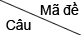 0971[.25] B 2[.25] D 3[.25] C 4[.25] B 5[.25] A 6[.25] A 7[.25] C 8[.25] B 9[.25] C 10[.25] A 11[.25] A 12[.25] A 13[.25] D 14[.25] D 15[.25] C 16[.25] D 17[.25] A 18[.25] B 19[.25] C 20[.25] A 21[.25] B 22[.25] A 23[.25] A 24[.25] B 25[.25] B 26[.25] C 27[.25] B 28[.25] D 29[.25] B 30[.25] A 31[.25] D 32[.25] B 33[.25] B 34[.25] D 35[.25] D 36[.25] B 37[.25] C 38[.25] A 39[.25] D 40[.25] C ĐỀ 2ĐỀ  THI HỌC KỲ 2Môn GDCD 11Thời gian: 45 phútCâu123456789101112Đáp ánABABCADBADACCâu hỏiĐáp ánThang điểmCâu 1(2 điểm)Giáo dục đào tạo được coi là quốc sách hàng đầu vì:- Giáo dục đào tạo có vai trò quan trọng trong việc giữ gìn, phát triển và truyền bá văn minh nhân loại.- Là một trong những động lực thúc đẩy sự nghiệp công nghiệp hóa, hiện đại hóa đất nước.- Là điều kiện để phát huy nguồn lực con người.0, 5 đ0,75 đ0, 75 đCâu 2(2 điểm)Phương hướng để thực hiện chính sách quốc phòng và an ninh:- Phát huy sức mạnh tổng hợp của khối đại đoàn kết toàn dân tộc, của cả hệ thống chính trị dưới sự lãnh đạo của Đảng.- Kết hợp sức mạnh dân tộc với sức mạnh thời đại.- Kết hợp quốc phòng với an ninh- Kết hợp kinh tế xã hội với quốc phòng an ninh0,5 đ0,5 đ0,5 đ0,5 đCâu 3(3 điểm)- Hành động của những công nhân tham gia biểu tình đòi chính phủ ta phải có hành động đáp trả Trung Quốc về mặt quân sự là sai vì nếu chúng ta hành động như thế sẽ rất không có lợi cho đất nước ta: quan hệ hai nước sẽ căng thẳng, chiến tranh có thể xảy ra, đất nước bị tàn phá…0,5 đCâu 3(3 điểm)Phương hướng của Đảng trong phát triển chính sách đối ngoại:- Chủ động và tích cực hội nhập kinh tế quốc tế, đồng thời mở rộng hợp tác quốc tế trên các lĩnh vực khác- Củng cố và tăng cường quan hệ với các đảng cộng sản, các lực lượng cách mạng và tiến bộ trên thế giới.- Phát triển công tác đối ngoại nhân dân- Chủ động tham gia vào cuộc đấu tranh chung vì quyền con người, kiên quyết làm thất bại các âm mưu, hành động can thiệp vào công việc nội bộ, xâm phạm độc lập, chủ quyền và toàn vẹn lãnh thổ của nước ta.- Đẩy mạnh hoạt động kinh tế đối ngoại nhằm thực hiện thắng lợi sự nghiệp công nghiệp hóa-hiện đại hóa đất nước 0,5 đ0,5 đ0,5 đ0,5 đ0,5 đĐỀ 3ĐỀ  THI HỌC KỲ 2Môn GDCD 11Thời gian: 45 phútCâu1234567891011121314151617181920ĐACDCBDAADCDAADDBACBDCCâu2122232425262728293031323334353637383940ĐAABCADDABCCCDCCABDCBAĐỀ 4ĐỀ  THI HỌC KỲ 2Môn GDCD 11Thời gian: 45 phútCâu0102030405060708091011121314151617181920ABCDĐỀ 5ĐỀ  THI HỌC KỲ 2Môn GDCD 11Thời gian: 45 phútSỞ GD&ĐT CÀ MAUTRƯỜNG THPT PHAN NGỌC HIỂNĐỀ KIỂM TRA HỌC KÌ II, NĂM HỌC 2017 - 2018ĐÁP ÁN MÔN GDCD – 11CÂU0011D2C3B4D5A6D7B8A9D10D11D12A13A14D15D16A17A18B19C20A21B22C23D24D